ÁREA DE PERSONAL DOCENTE      Rectorado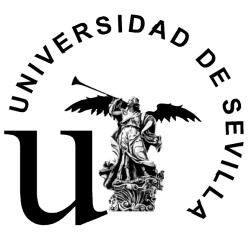 LICENCIA A EFECTOS DE DOCENCIA E INVESTIGACIÓN DE TRES MESES O SUPERIORServicio de Gestión de Personal DocenteDATOS DEL PROFESORAPELLIDOS Y NOMBRE:                                                                                                                                N.I.F.:  	CUERPO DOCENTE O CATEGORÍA:DEPARTAMENTO / AREA:                                                                                                                                                                          TFNO: 	OBJETO DE LA SOLICITUD DE LICENCIAEstancia enEspecificar actividad a desarrollarFECHA:             Desde:Hasta:Dirección de la Universidad, Institución o Centro nacional o extranjeroDOCUMENTACION JUSTIFICATIVA QUE SE ACOMPAÑA  (en todo caso):Informe del Director del Departamento con indicación expresa de asumir la docencia. Carta de invitación de la Universidad, Institución o Centro nacional o extranjero.EN EL SUPUESTO DE QUE DESEMPEÑE OTRA ACTIVIDAD AJENA A LA UNIVERSIDAD, DEBERÁ      ADJUNTAR LA AUTORIZACIÓN DE SALIDA DE LA EMPRESA O INSTITUCIÓN (DEL PUESTO QUE OCUPE).En Sevilla, la fecha de la firmaFdo.:  	SR. RECTOR MGFCO. DE LA UNIVERSIDAD DE SEVILLA